Орлов Александр АлександровичФГКОУ "Московское Суворовское военное училище"Воспитатель
Анцибор Юлия АнатольевнаФГКОУ "Московское Суворовское военное училище"Методист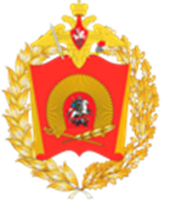 Открытый классный час на тему:«Мы будем дружбою Суворовской сильны!»План-конспект занятияТема: «Мы будем дружбою Суворовской сильны!»Тип занятия: занятие отработки умений и рефлексии.Форма занятия: тематический классный час в форме совещательной группы.     Цель: познакомить воспитанников с правилами суворовской дружбы, показать важность истинных друзей в жизни человека, научить доброжелательности и снисходительности, стремлению понимать друг друга, научить разделять радости и печали друзей. Задачи: Образовательные- Определить индивидуально-психологические особенности обучающихся;- обозначить перед суворовцами взаимосвязи между целью и работой                       по ее достижению;- содействовать самоанализу личностного интеллектуального                           и эмоционального опыта.Развивающие-  стимулировать мотивацию обучающихся к личностным изменениям;- создать атмосферу доверия и конструктивной деятельности                                  для эффективного взаимодействия с воспитанниками;- развивать умения анализировать различные нравственные проблемы;- развивать способности понимать эмоции другого человека и  умения работать в команде.Воспитывающие -  способствовать реализации планов профессионального самоопределения                в Вооруженных Силах  РФ;- воспитывать общую культуру при общении друг с другом, чувство товарищества, патриотизма.Планируемые результаты: 	Принципы организации практикума: - принцип индивидуализации- принцип гибкости- принцип связи обучения с актуальными потребностями подростков- принцип активности, сотрудничестваТехнологии:- информационно-коммуникативные - сотрудничества- личностно-ориентированного обученияОсновные понятия: черты характера, развитие определенных умений, способствующих успешному обучению в суворовском военном училище самоанализ.Ресурсы: презентация в формате Power Point,  раздаточный материал.План-сценарийпроведения открытого классного часа во 2 взводе 5 учебного курсаТема: «Мы будем дружбою Суворовской сильны!»(«Дружба и товарищество – ключевые понятия в Суворовском коллективе"«Без дружбы и товарищества – нет Суворовского коллектива!» «Поговорим о дружбе и товариществе»)Обеспечение:- Компьютер; - Проектор;- Звук -  2 суворовца на презентацииСуворовцы рассажены по 3-м отделениям Начало                                                                     (вкл. Презентация СЛАЙД 1)Играет музыка «Кадетская дружба» (2-3 мин.)          Вступительное слово воспитателя: Здравствуйте товарищи суворовцы, уважаемые гости. Сегодня Мы с Вами проводим открытый классный час. В начале нашего занятия прозвучала песня. Выбор песни был сделан мною не случайно.  В это году произошло знаменательное событие – вы поступили в суворовское военное училище.«Вчера» Вы были ещё простыми школьниками, а сейчас на ваших плечах алые погоны. Каждый из вас является последователем ратного искусства великого полководца. Кому принадлежит известное высказывание? «Сам погибай, а товарища выручай!» (ответы суворовцев)Правильно, А.В. Суворов уделял большое значение сплочению коллектива, так как без слаженного коллектива невозможно не только победить врага, но и преодолеть трудности военных походов. В суворовском военном училище много традиций, вы будете с ними знакомиться в процессе учебы, но одной из самых главных является традиция «Суворовское братство».Суворовцы -  это не простые мальчишки, юноши. Это те, кто бок о бок семь лет живёт в одной роте, вместе учатся, сидят за одним обеденным столом, занимаются спортом и отдыхают. И чтобы преодолеть все трудности, которые будут встречаться на вашем пути, нужен сплоченный, дружный воинский коллектив.Как вы считаете, а так ли легко создать сразу дружный, сплоченный коллектив?(ответы суворовцев)Поэтому сегодня мы будем с вами рассуждать, как нам создать такой дружный коллектив, что для этого необходимо сделать?Тема нашего занятия, как вы уже догадались«Мы будем дружбою Суворовской сильны!»                                          (СЛАЙД 2) Скажите, нужны ли нам настоящие друзья, если да, то какими качествами должен обладать настоящий друг. (СЛАЙД №3)Наиболее точно сформулировал основные принципы войскового товарищества наш великий полководец – генералиссимус Александр Васильевич СуворовСкажите суворовцы, а вы знаете, что это за принципы, Вы знаете их?Суворовцы: 1. «Сам погибай, а товарища выручай»2. «Настоящий друг всегда тот, который никогда не бывает ненастоящим»3. «Таинство одно твёрдой связи достойных друзей — уметь прощать недоразумения и просвещать неотложно в недостатках».4. «Искренность отношений, правда в общении — вот дружба» (высвечиваем афоризмы на экране)                              (СЛАЙД 4)«А вот какие пословицы и поговорки есть о Воинской Дружбе»                                                                                                                                   (СЛАЙД 5)Воспитатель Так что же такое дружный коллектив?МОЗГОВОЙ ШТУРМ (Давайте снарядим «магазин» патронами)Перед вами листочки, на них нарисована обойма с патронами. Попробуйте подобрать слова, которые на ваш взгляд, характеризуют дружбу («магазин»). Сколько сможете, столько и напишите их на патронах. (Приложение 2)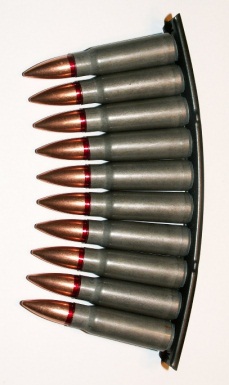 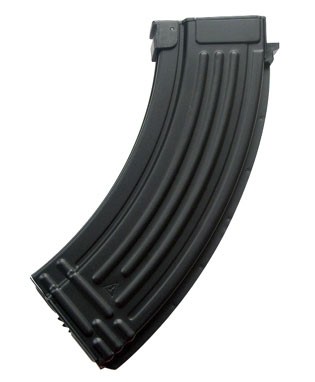 - справедливость- сострадание- доброта- верность- взаимовыручка- ответственность- честность - уважениеЧто у нас получилось? Ответы суворовцев. Обобщаю.                                                                                             (СЛАЙД 6)Хорошо. А кто же такой настоящий друг?Раскрыть это понятие нам помогут различные ситуации. Ознакомьтесь с ними и выскажите свое мнение.(высвечиваем ситуации по одному на экране(СЛАЙД7-9)Твой друг совершил плохой поступок и об этом знают все вокруг, в том числе ты. Твои действия?Твой друг сделал что-то плохое, а наказание получил ты. Как ты поступишь в данной ситуации?Твой друг неправильно себя повел в классе, и одноклассники отвернулись от него. Твои действия.ВоспитательТеперь посмотрите на себя со стороны, подумайте, есть ли в Вас те качества настоящего друга, которые мы сейчас назвали? Задумайтесь, сможете ли вы быть настоящим другом!       Китель ! (2 минуты)(небольшая пауза 3-5 сек.)Воспитатель«После того как мы с Вами уже точно разобрались, что такое настоящая дружба, мне бы хотелось, чтобы о своей Дружбе нам рассказали наши гости –выпускники этого года, а теперь курсанты Мос ВОКУ: Соколов Михаил, Гриник Сергей, Шайкин Кирилл ….. курсанты ВУ МО РФ: Мурин Ярослав ….»  (ВЫСВЕЧИВАЕМ СЛАЙДЫ 11-29) Давайте скажем нашим курсантам большое спасибо! Я уверен, что после этого классного часа Вы друг с другом ещё больше познакомитесь и будете дружить!ЗаключениеНаш классный час подошёл к концу. Закончить его, я предлагаю песней про крепкую дружбу: (Составление «Правил дружного сплоченного коллектива») Можно сделать это на звездеПопробуем сформулировать «Правила дружбы» в нашем суворовском коллективе, которые помогут Вам построить отношения с вашим другом.(Ребята высказываются). Хорошо.Суворовцы выходят на середину класса, обнявшись поют песню «Дружба крепкая» Всем спасибо!Далее фотографированиеЛичностные:Предметные:   Метапредметные:  -познание подростком самого себя, осмысление сильных и слабых сторон своей личности, принятие себя как ценности;- готовность к проявлению личностной позиции саморазвития; - способность адекватно судить о причинах своего успеха (или неуспеха) в процессе занятия;- установление связей между учением и будущей профессиональной деятельностью.Познавательные- научаться оформлять результаты самонаблюдения, самоанализа в ходе решения практических задач.Регулятивные - умение действовать по плану, планировать свою деятельность;- умение контролировать процесс и результат своей деятельности, оценивать правильность выполнения действий;- умение взаимодействовать со своими сверстниками;- использование приемов самоанализа и самооценки       в повседневной деятельности.Коммуникативные- умение устанавливать дружеские отношения                             со сверстниками;- умение слушать, выражать свои мысли и чувства, уважительно относится к позиции своих товарищей;- вести конструктивный диалог в соответствии                с целями и задачами общения;- умение выражать собственное мнение и делать выводы.Этап урокаДействия старшего воспитателяДействия воспитанниковПедагогические технологииФормируемые компетенции  Организацион- ный этап.Цель:создание благоприятный эмоционального настроя Организует пространство.Создает  условия для возникновения у воспитанников внутренней потребности включения в деятельностьВыполняет уставные требования. Готовятся к занятию.  Планирование учебного сотрудничества.СоциокультурныеЭтап мотивирования и целеполагания.Цель: стимулирование познавательной деятельности обучающихся  для достижения целей занятияПодводит обучающихся к теме занятия, формулирует тему занятия Отвечают на вопросы: Как вы считаете, а так ли легко создать сразу дружный, сплоченный коллектив?Как нам создать дружный коллектив, что для этого необходимо сделать?Делают  выводы, соотносят цель занятия со смыслом ученияАктивные методы обучения.ЛичностныеКоммуникативныеЭтап формирования представлений о собственных целях и ценностях обучающихся Цель: актуализация интеллектуаль-ного и эмоционального опыта.  Комментирует и направляет деятельность обучающихся. Контролирует процесс  и степень выполнения задания.Организует беседу воспитанников.Комментирует и направляет деятельность обучающихся. Контролирует процесс  и степень выполнения задания.Организует беседу воспитанников.Ситуации А кто же такой настоящий друг?Технология ИКТ  Проектная технология.Познавательные ИнформационныеКоммуникативныеРефлексия деятельности (итог классного часа)Ставит вопрос "О чем узнали? Какие выводы сделали? Что пригодится в жизни?»Песня «Дружба»Отвечают на вопросы    воспитателя, полемизируют с другими ребятами.Рефлексируют.Технология личностно-ориентированного воспитания.  КоммуникативныеЛичностные